Variation of structural features and interactions with substitution of different alkyl for Imidazolium based ILsRavi Ranjan, Madhulata Shukla*Department of Chemistry, Gram Bharti College, Ramgarh, Kaimur, Veer Kunwar Singh University, India, 821110* Corresponding author E-mail: madhu1.shukla@gmail.comCorresponding author ORCID No-  https://orcid.org/0000-0002-4060-8729Abstract: The drastic difference in melting point of Ionic Liquid was observed with a small change in cation structure. The conformation of 1-crotyl -3-methyl imidazolium hexafluorophosphate (cmimPF6) has been identified with the help of Raman marker bands and compared with the 1-butyl-3-methyl imidazolium hexafluorophosphates (bmimPF6). Multiple interactions between cation and anion in cmimPF6 are observed using DFT calculation. Raman band involving C2-H was found to be strongly influenced by interaction with anion.  Hydrogen bonding at C2-H is found to be very important but not the sole determining physical property of ILs. A new interaction involving C2---F is identified for the first time using the DFT method. It appears that multiple weak interactions have profound effects on the physical state of an ionic liquid. Hence a small change in cation was found to make a drastic change in the physical state of the ILs as evident from our comparative studies of saturated and unsaturated alkyl chains containing imidazolium ILs.Keywords: Ionic liquids, Hydrogen bonding interaction, DFT calculation, NBO Analysis, melting pointIntroduction: In the last three decades, ionic liquids (ILs) have been the hot topic of research in the field of academia as well as industries. It is predominantly due to its exceptional characteristics and properties of low vapor pressure, high thermal stability, recyclability, and low toxicity. These liquids are accepted as green and sustainable liquids with abundant potential to be used in a large number of applications. Ionic Liquids are considered to be new materials and have been the subject of comprehensive experimental and theoretical studies due to their unique solvent properties and are used in a wide range of applications in substitution of conventional organic solvents.1-4  Due to the non-toxic, non-volatile, and non-flammable nature of the IL, it is used in different kinds of synthesis, electrochemistry,5 catalysis,6 separate techniques,7-8 and many more applications.9–15 A great emphasis is placed on the ability to design and select novel ILs with properties tuned for certain applications.  Mainly, ILs are classified into four different types of cations namely alkylammonium-, dialkyl imidazolium-, phosphonium-, and lastly N-alkylpyridinium-based ILs. With these cations, different numbers of anions are combined in numerous permutations and combinations ways to produce millions of ion pairs. Due to various permutations and combinations of cation and anion, it is defined to be a designer solvent.16 The liquid nature of ILs over a wide range of temperatures and slight vapor pressure makes IL suitable for its application as a solvent in different fields such as nanoparticle synthesis, organic synthesis, and various extraction processes involved in industries.17-18 The properties of any material are closely related to its molecular structure. It is crucial to have a deep understanding of the structural features of a material to comprehend its properties. Theoretical calculations are an essential tool in determining the structures of liquids. Density Functional Theory (DFT) is a popular and versatile method used in computational Physics and Chemistry to find out the electronic and thermophysical properties of materials. This method is based on the idea that the energy of a system can be determined by knowing its electron density. DFT has become increasingly popular over the years due to its accuracy and efficiency in predicting the properties of materials. It has been used in various fields such as materials science, solid-state physics, and chemistry. This method can also be used to study the behavior of materials under different conditions, such as temperature and pressure. Overall, the use of theoretical calculations and DFT in particular, has revolutionized the way we study materials and their properties. With its accuracy and versatility, it has become an essential tool in modern-day research.19,20,21 DFT calculations fairly predict the isolated IL structures, vibrational modes and as well as its thermal properties.15,22In this paper, the synthesis of 1-crotyl -3-methyl imidazolium chloride (cmimCl), 1-crotyl -3-methyl imidazolium hexafluorophosphate (cmimPF6) and 1-butyl-3-metyl imidazolium hexafluorophosphates (bmimPF6) has been reported. A systematic study of different types of specific and non-specific interactions present between ions of bmimPF6 and cmimPF6 has been reported to analyze the difference in the physical properties of these ILs. Thermal behavior of hexafluorophosphate based ILs studied using the DTA method. cmimPF6 IL was found to be solid whereas bmimPF6 exists as a liquid phase at room temperature. With the incorporation of unsaturation into the butyl group, it makes room temperature ionic liquid (RTIL) solid. This can be justified by the fact the unsaturation causes more interaction with counter anion compared to the saturated alkyl chain. Details of strength and type of interaction between cation and anion in an IL have been obtained from NBO analysis of DFT optimized structures and found to explain the melting temperature of ionic liquids very well as reported by us for different ILs in our previous report.21 Recent comparative studies of saturated and unsaturated alkyl chains containing imidazolium-based ionic liquid have revealed that even small changes in cation can have a drastic impact on the physical state of the ILs. The second-order perturbation stabilization energy was calculated using DFT and NBO analysis, providing in-depth details on the type and strength of interaction between cation and anion. These findings highlight the importance of carefully selecting the cation when designing new ionic liquids, as even subtle changes can significantly affect their properties and applications. Further research in this area may lead to the development of more efficient and effective ionic liquids for a wide range of industrial and scientific purposes. Further, experimental Raman Spectra bands have been compared with DFT calculated Raman band to analyze the different types of interaction present between cation and anion ion pair of bmimPF6 and cmimPF6. A comparison of Raman spectra of bmimPF6 and cmimPF6 ILs has been done to point out the differences present in these ILs which is responsible for the drastic change in the physical behavior of these two ILs. Different molecular orbital (HOMO –LUMO) has been calculated to get the detailed interaction and a charge transfer study has been done by analyzing the Mulliken Charge distribution in cmimPF6 and bmimPF6 ion pair 2. Methodology:2.1 Reagents and Instrumentation: The N-methylimidazole (Sigma Aldrich, redistilled, >99%), cholorobutane, crotyl chloride (Merck, Germany) was used as received for the synthesis. Acetonitrile (ACN) (HPLC grade) was procured from Merck, Germany while diethyl ether and ethyl acetate (LR grade) were obtained from Merck, India, and were used after purification following standard procedures. The infrared spectrum was measured with a Varian FTIR 3100 spectrometer in the region 400 cm-1 – 4000 cm-1 (having a resolution of 4 cm-1) using a neat sample. 300MHz NMR (JEOL) was used to measure the 1H NMR. TGA was performed using Perkin-Elmer STA 6000 instrument under a nitrogen atmosphere at the heating rate of 10°C/min. 2.2 Synthesis: 2.2.1 Synthesis of 1-crotyl-3-methyl imidazolium chloride.250 mL round bottom flask was taken and added 30 mL dry ACN and then dissolved 7.4 mL of methyl imidazole was in it at 0°C by an ice bath and added 10.0 mL of crotyl chloride in the stirring solution of methyl imidazole was under N2 atmosphere. Stirring was done for 5-6 hrs at 0-5°C and then kept it stirring at room temperature for 65 hrs in between TLC of the mixture was checked regularly, and finally evaporated the ACN on rotavapor, washed the IL was with ethyl acetate (250ml X 5) and diethyl ether (100ml X 3) and then put in on high vacuum. Synthesized 1-crotyl -3-methyl imidazolium chloride (cmimCl) was purified by activated charcoal to remove color impurities. Yield=92% 1H NMR, (in CDCl3,  ppm)  1.73(m), 3.69 (s), 4.89(t), 5.61(m), 5.95(m), 7.5(s), 7.75(s), 10.1(s). FTIR (KBr, cm-1): 748, 1117, 1165, 1464, 1570, 2875, 2965, 3171.2.2.2 Synthesis of 1-crotyl -3-methyl imidazolium hexa fluorophosphate. 1.88 g of cmimcl was taken and dissolved in 2 mL of water and then added 2.16g of NaPF6 in an aqueous solution. The white precipitate was formed. Stirring was done for 3 hrs at room temperature. DCM was added to the solution as a result of which white precipitate was dissolved in it and washed the reaction mixture 3-4 times with DCM and DCM solution was washed with cold water and checked the chloride with AgNO3 and DCM was dried with anhydrous MgSO4. A colourless solid was obtained. Yield is 80%  1H NMR, (in CDCl3,  ppm)  1.57(m), 3.82 (s), 4.59(t), 5.56(m), 5.91(m), 7.3(s), 7.38(s), 8.33(s). FTIR (KBr, cm-1): 749, 835 (P-F stretching), 1117, 1165, 1464, 1570, 2877, 2960, 3164.2.2.3 Synthesis of 1-butyl-3-methyl imidazolium hexafluro phosphatebmimPF6 was synthesized from bmimCl as reported by us elsewhere.15 A schematic diagram for bmimPF6 and cmimPF6 has been shown in Figure 1.Figure 1. Schematic diagram for bmimPF6 and cmimPF62c. Computational method: The Gaussian 16 program 23 was used for the Density Functional Theory (DFT) calculation for bmimPF6 and cmimPF6 ILs. The basis set already implemented in the program was used for the different types of calculations. The geometries of isolated ion pairs of ILs were optimized at Becke’s three-parameter hybrid method with LYP correlation (B3LYP).24,25 6-311G++(d,p) basis set was used for both bmimPF6 and cmimPF6. In addition to optimization, Raman frequency calculation, Natural bond orbital (NBO), and Mulliken charge distribution analysis were also performed at the same B3LYP level of calculation using the same basis set. The absence of imaginary frequencies in the vibrational, as well as the Raman spectrum, confirms the presence of a true minimum. 3. Results and Discussion:3a. Molecular Geometry Optimization and H-bonding interaction:Understanding the detailed information regarding the intermolecular interaction in ionic liquids it is very much important to analyze its physical properties, which is dependent upon the types and number of interactions present between the cation and anion ion pairs. Different types of interaction have different effects on ion pairs and play an important role in determining the structural, thermal, chemical, and transport properties.27 To justify the statement that slight change in cation found to impart big changes in the physical state and properties of ILs, DFT calculation on molecular structures of bmimPF6 and cmimPF6 has been carried out at the B3LYP level and using the same 6-31G++(d,p) basis set in the gaseous phase to calculate the single point energy and the optimized molecular geometry. XRD coordinate of bmimPF628 and cmimPF629 reported elsewhere was chosen for the input file coordinates of cmimPF6. The optimized molecular geometry of the cmimPF6 ion pair using DFT calculation with atoms numbered is shown in Figure 2. 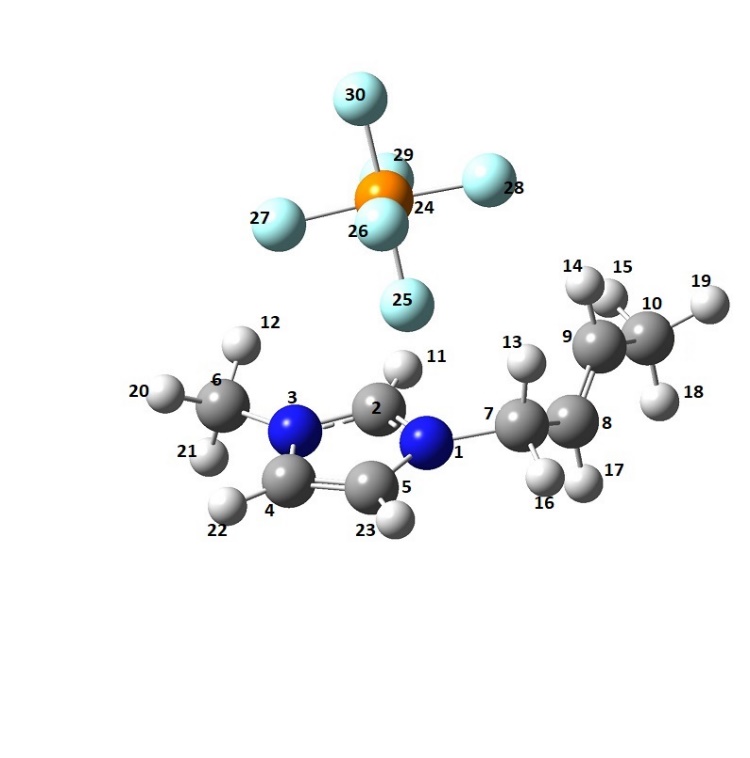 Figure 2: Optimized molecular geometry of cmimPF6 ion pair using DFT calculationSingle point energy (SPE) of the X-ray structure and energy of the optimized molecular structure of cmimPF6 (shown in Table 1) were found to be -1362.57 Hartee and -1362.81 Hartee respectively which varies by 0.24 Hartee (=151.857 Kcal/mol), indicating that optimized structure is more stable as compared to x-ray structure. Table 1 Comparison of geometry parameters of XRD structure and the DFT optimized structure of cmimPF6. Also, the optimized structure of bmimBF4 and cmimBF4 was found to have energy -1364.31 and -1362.81 Hartee (shown in Table 2) respectively, which clearly indicates that cmimPF6 is more stable as compared to bmimPF6. The optimized structures reveal that the imidazolium ring is a planar pentagon as expected and the alkyl chain was found to exist in gauche-trans conformation and not in trans-trans.Table 2 Comparison of DFT optimized geometry parameters of bmimPF6 and cmimPF6The optimized structure shown in Figures 4a, 4b, and 4c clearly shows that more Hydrogen bonding is involved in cmimPF6 as compared with that of bmimPF6. This might be the actual reason for the high melting point of cmimPF6 as compared to bmimPF6. DFT calculated bond length C2-H11 was found to differ by 0.154 Å from the x-ray data. C8-C9 bond length was found to differ by 0.011 Å. Hence the bond length in cation and anion was found to have a slight difference. While, bond angles were found to vary by approximately 1⁰, whereas dihedral angles were found to vary with somewhat large differences. Other dihedral angles were found to vary by a maximum of 3⁰ from the experimental data. This discrepancy between experimental and calculated data is due to the fact that DFT calculation has been performed in the gaseous phase and experimental data are obtained from the crystal lattice. 3b. Comparative study of Hydrogen bonding interaction in bmimPF6 and cmimPF6The difference between the molecular structure of bmimPF6 and cmimPF6 was studied using DFT calculation. Optimized parameters (bond length, bond angle, and dihedral angle), including energy and dipole moment, are tabulated in Table 2. Optimized geometry of bmimPF6 (shown in Figure 3(a)) and cmimPF6 (shown in Figures 3(b) and 3(c)) showing hydrogen bonding interaction has been shown in Figure 3.Figure 3: Optimized geometry of (a) bmimPF6 showing H-bonding interaction between H and F and (b) cmimPF6 showing H-bonding interaction between H and F (c) cmimPF6 showing interaction between C and F with dotted lines.The energy difference between the bmimPF6 optimized structure and cmimPF6 optimized structure was found to be 1.5 Hartee (941.3Kcal/mol) indicating that bmimPF6 was found to be less energetic as compared to cmimPF6. Dipole moment in X and Y directions vary slightly, whereas it varies with a significant change in the Z direction (positive in the case of cmimPF6 and negative in the case of bmimPF6). C8-C9 bond length was found to be 1.534Å (C-C) in bmimPF6 and 1.339 Å (C=C) in cmimPF6. C7-C8 bond length differs by 0.026 Å in these two ILs in the gas phase. Other bond lengths were found to be almost similar in cation species in the gaseous phase, whereas vast differences are seen in bond angles and dihedral angles. C7-C8-C9 angle found to be 111.22⁰ in bmimPF6 and 122.43⁰ in cmimPF6. C8-C9-C10 angle found to be 112.45⁰ in bmimPF6 and 125.17⁰ in cmimPF6. Similarly, a vast difference of 69.10⁰ is found in dihedral angle N1-C7-C8-C9, when compared in bmimPF6 and cmimPF6. These differences in molecular structure lead to differences in the Physical properties of the two ILs. 3c. Analysis of calculated IR and Raman spectra: IR and Raman spectra of synthesized cmimPF6 IL were recorded experimentally and correlated with DFT calculated frequencies calculated at B3LYP/6-31++G(d,p) level and have been shown in Figure 4 and 5 respectively. 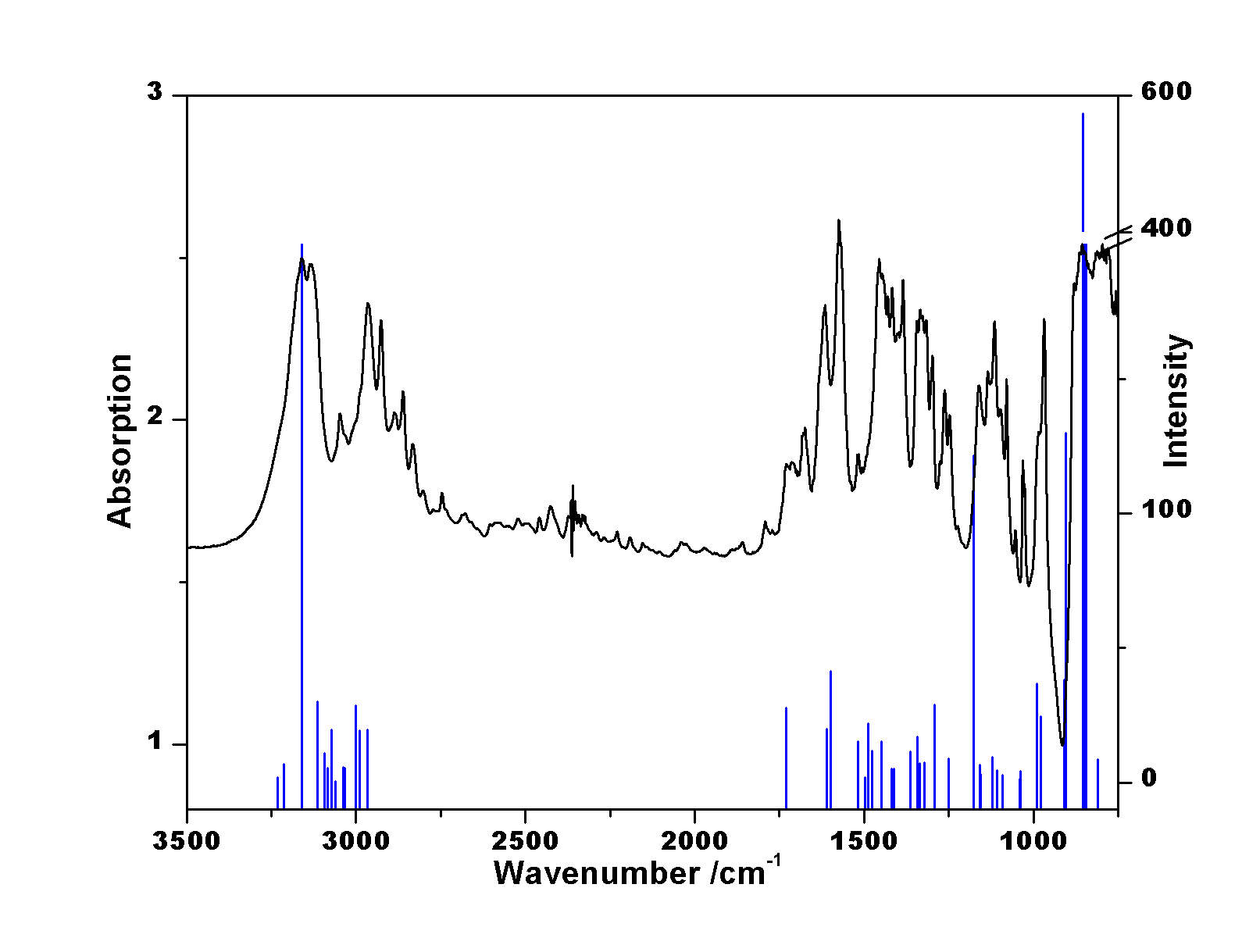 Figure 4. Correlation of experimental IR spectra of cmimPF6 with DFT calculated (vertical lines) IR frequency. A scaling factor of 0.976 was applied in a higher wavenumber region (above 2900 cm-1). Figure 5. Correlation of Raman spectra of cmimPF6 with the DFT calculated frequency in the fingerprint region (a) at B3LYP/ 6-31++G(d,p) level. A scaling factor of 0.969 was applied above 1300 cm-1 in the fingerprint region and 0.959 in the C-H region (b).Experimental IR peaks involve intense peaks at 796, 855, 1155, 1328, 1379, 1454, 1512, 1615, 1726, 2927, 3132, and 3160 cm-1. These peaks are assigned using DFT-calculated frequencies and are presented in Table 3. The peak at 855 cm-1 is assigned to be due to P-F stretching. 1328 and 1379 cm-1 peaks correspond to twisting and wagging of C-H in the crotyl group. 1615 and 1726 cm-1 correspond to C=C stretching in the imidazole ring and crotyl group respectively. Other 2927, 3132, and 3160 cm-1 peaks represent the C-H stretching in cation. DFT calculation requires a scaling factor of 0.976 in a higher wavenumber region (above 2900 cm-1) to reproduce the experimental frequencies. Slight variation in higher wavenumber regions is tolerable due to the fact that experimental frequencies are anharmonic in nature while calculated frequencies are harmonic in nature.Table 3. Selected Vibrational Frequencies and assignment of cmimPF6 and bmimPF6 moieties, showing shifting of bands for an identical vibrational motion.s- strong, Sym- symmetric, asym- asymmetric, str- stretchingExperimental Raman spectra of cmimPF6 consist of the intense peak at 743, 1024, 1381, 1412, 1456, 1572, 1676 cm-1 in the fingerprint region (Figure 5a) and 2920, 2960, 3022, and 3167cm-1 in C-H region (Figure 5b). C=C stretching frequency in the imidazole and crotyl group appears at 1572 and 1676 cm-1 respectively. Higher wavenumber peaks in Figure 4b correspond to the C-H stretching in the imidazole ring and alkyl group.  A scaling factor of 0.969 has been applied above 1300 cm-1 in the fingerprint region and 0. 959 in the C-H region to reproduce the experimental Raman frequencies.cmimPF6 and bmimPF6 frequencies calculated using DFT calculation on the optimized structure are reported in Table 3. Vibrational frequencies calculated using DFT, corresponding to different vibrational motions such as stretching, in-plane bending (ip) out of plane bending (op), wagging, scissoring, etc were assigned based on the predominant motion of the atoms, and the magnitude of the displacement vector associated with the atoms involved in concerned vibration and are shown in Figure 6. Major shifting in the peak of bmimPF6 for an identical motion w.r.t. cmimPF6 is shown by drawing the molecular vibrations, shown in Figure 6. The peak at 905 cm-1 obtained from DFT calculation assigned to be due to out-of-plane bending of C2-H in cmimPF6 and is shifted to 923 cm-1   in bmimPF6, showing a deviation of 18 cm-1. 991 and 1335 cm-1 peaks are absent in bmimPF6 which is due to wagging and in-plane bending of C-H in H-C=C-H of crotyl group. C=C stretching in crotyl group appears at 1726 cm-1, which is absent in bmimPF6. All these shifting in vibrational bands are due to the presence of unequal strength of H-bonding.Figure 6: Few vibrational motions showing shifting for bmimPF6 and cmimPF63d. NBO calculation, Charge distribution and HOMO-LUMO presentation in cmimPF6 and bmimPF6 ion pair: Hence a small change in cation was found to make a drastic change in the physical state of the ILs as evident from our comparative studies of saturated and unsaturated alkyl chains containing imidazolium-based ionic liquid. DFT calculation was performed to find the interactions present between the cation and anion of each ion pair.  Geometry optimization of both these ion pairs indicates that a number of hydrogen bonding interactions present between cation and anion is larger in the cmimPF6 ion pair as compared to bmimPF6. This higher number of interactions accounts for the higher mp of cmimPF6 as compared to bmimPF6 shown in Figure 4. Hence melting point of ILs observed to be reliant on both, the nature of the anion as well as alkyl chain length associated with the cation. Factors manipulating the mp observed to be: the charge distribution on ions, H-bonding, the symmetry of the ions, and the van der Waal interaction.30,31 Natural Bond Orbital (NBO) analysis was carried out on each of the optimized structures to specify the nature of interaction present between cation and anion and the distribution of charge on ion pairs.32 NBO charge distribution present on cmimPF6 and bmimPF6 ion pairs have been presented in Figure 7. It was observed that the cmimPF6 ion pair has a nearly equal distribution of charge on the carbon and N atoms whereas in bmimPF6, N1, N3, and C8 are electron deficient (shown by green atom). This may only be due to the insertion of one double bond in the alkyl chain. Second-order perturbation stabilization energy E(2) obtained from NBO analysis of cmimPF6 and bmimPF6 has been presented in Table 4. Figure 7: NBO charge distribution on cmimPF6 and bmimPF6 ion pairs. (Green color represents the most electron-deficient atom and the red color represents the most electron-rich atoms)For cmimPF6 and bmimPF6 ILs, E(2) varies linearly with the melting point, similar to halide-based ILs 21. This trend has been verified by the similar trend of H-bonding distances between C2-H and halide anions. Here it has been observed that E(2) value for cmimPF6 is quite larger than that of bmimPF6 and hence it directly verifies the higher melting point of cmimPF6 than bmimPF6 as reported earlier experimentally.Table 4. Second order perturbation stabilization energy E(2) for cmimPF6 and bmimPF6 ion pairsHOMO-LUMO Representation:Pictorial representation of HOMO and LUMO of cmimPF6 and bmimPF6 has been shown in Figure 8. In cmimPF6 ion pair, HOMO is localized on the double bond (π (C=C)) of the crotyl group whereas LUMO (π*(Im)) is localized on the imidazole ring whereas for bmimPF6, HOMO (π(Im)) as well as LUMO (π*(Im)) both are localized on the imidazole ring. It clearly indicated that the double bond present in the crotyl group plays an important role in determining the physical properties of cmimPF6 ionic liquids. Figure 8: Pictorial representation of HOMO and LUMO of cmimPF6 and bmimPF6ConclusionA small change in cation was found to make a drastic change in the physical state of the ILs as evident from our comparative studies of saturated and unsaturated containing alkyl chains. The drastic difference in mp of ILs is observed on apparently simple change in cation structure. There is no direct or specific interaction involving the C=C bond. Raman band involving C2-H was found to be strongly influenced by interaction with anion.  Multiple interactions between cation and anion in cmimPF6 are observed. Hydrogen bonding at C2-H is found to be very important but not the sole determining physical property of ILs. A new interaction involving C2---F has been justified for the first time theoretically in the case of ILs. It appears that multiple weak interactions have profound effects on the physical state of an ionic liquid. Finally, the higher value of second-order perturbation stabilization energy explains clearly the higher melting point of cmimPF6 as compared to bmimPF6.AcknowledgmentsMLS acknowledges financial assistance from UGC, India (F.30-446/2018 (BSR)). The author thanks CIF IIT(BHU) for characterization facilities and CCIS, IIT (BHU) for computational facilities.Conflict of interestsThe authors declare no conflict of interest.References1.	Singh, S. K. & Savoy, A. W. Ionic liquids synthesis and applications: An overview. J. Mol. Liq. 297, 112038 (2020).2.	Welton, T. Room-Temperature Ionic Liquids. Solvents for Synthesis and Catalysis. Chem. Rev. 99, 2071–2084 (1999).3.	Plechkova, N. V & Seddon, K. R. Applications of ionic liquids in the chemical industry. Chem. Soc. Rev. 37, 123–150 (2008).4.	Anastas, P. T. & Kirchhoff, M. M. Origins, Current Status, and Future Challenges of Green Chemistry. Acc. Chem. Res. 35, 686–694 (2002).5.	Fuller, J., Carlin, R. T. & Osteryoung, R. A. The Room Temperature Ionic Liquid 1‐Ethyl‐3‐methylimidazolium Tetrafluoroborate: Electrochemical Couples and Physical Properties. J. Electrochem. Soc. 144, 3881 (1997).6.	Chen, W., Xu, L., Chatterton, C. & Xiao, J. Palladium catalysed allylation reactions in ionic liquids. Chem. Commun. 1247–1248 (1999) doi:10.1039/A903323H.7.	Malik, M. A., Hashim, M. A. & Nabi, F. Ionic liquids in supported liquid membrane technology. Chem. Eng. J. 171, 242–254 (2011).8.	Palgunadi, J., Kim, H. S., Lee, J. M. & Jung, S. Ionic liquids for acetylene and ethylene separation: Material selection and solubility investigation. Chem. Eng. Process. Process Intensif. 49, 192–198 (2010).9.	Kaur, G., Kumar, H. & Singla, M. Diverse applications of ionic liquids : A comprehensive review. J. Mol. Liq. 351, 118556 (2022).10.	Pillai, P. & Mandal, A. Synthesis and characterization of surface-active ionic liquids for their potential application in enhanced oil recovery. J. Mol. Liq. 345, 117900 (2022).11.	Welton, T. Ionic liquids : a brief history. 691–706 (2018).12.	Ghandi, K. A Review of Ionic Liquids , Their Limits and Applications. (2018) doi:10.4236/gsc.2014.41008.13.	Kaur, R., Kumar, H. & Singla, M. A thermodynamic investigation of the effect of cationic structure on the self-aggregation behavior of Surface-Active ionic liquids in the presence of an amino acid. J. Mol. Liq. 354, 118904 (2022).14.	Vavra, S. & Martinelli, A. Surface active alkyl-imidazolium ionic liquids studied as templates to form vertically oriented pores in silica thin films. J. Mol. Liq. 353, 118686 (2022).15.	Shukla, M., Srivastava, N. & Sah, S. Interactions and Transitions in Imidazolium Cation Based Ionic Liquids. Ion. Liq. - Classes Prop. (2011) doi:10.5772/23845.16.	Fumino, K., Wulf, A. & Ludwig, R. The potential role of hydrogen bonding in aprotic and protic ionic liquids. Phys. Chem. Chem. Phys. 11, 8790–8794 (2009).17.	Nasirpour, N., Nasirpour, N., Mohammadpourfard, M., Mohammadpourfard, M. & Heris, S. Z. Ionic liquids: Promising compounds for sustainable chemical processes and applications. Chem. Eng. Res. \& Des. 160, 264–300 (2020).18.	Mittal, H., Alili, A. R. Al & Alhassan, S. M. Solid polymer desiccants based on poly(acrylic acid-co-acrylamide) and Laponite RD: Adsorption isotherm and kinetics studies. Colloids Surfaces A Physicochem. Eng. Asp. 599, 124813 (2020).19.	Shukla, M., Srivastava, N. & Saha, S. Theoretical and spectroscopic studies of 1-butyl-3-methylimidazolium iodide room temperature ionic liquid: Its differences with chloride and bromide derivatives. J. Mol. Struct. 975, 349–356 (2010).20.	Shukla, M. Hydrogen bonding interactions in nicotinamide Ionic Liquids: A comparative spectroscopic and DFT studies. J. Mol. Struct. 1131, 275–280 (2017).21.	Shukla, M. & Saha, S. Relationship between stabilization energy and thermophysical properties of different imidazolium ionic liquids: DFT studies. Comput. Theor. Chem. 1015, 27–33 (2013).22.	Shukla, M., Noothalapati, H., Shigeto, S. & Saha, S. Importance of weak interactions and conformational equilibrium in N-butyl-N-methylpiperidinium bis(trifluromethanesulfonyl) imide room temperature ionic liquids: Vibrational and theoretical studies. Vib. Spectrosc. 75, 107–117 (2014).23.	Frisch, M. J.; Trucks, G. W.; Schlegel, H. B.; Scuseria, G. E.; Robb, M. A.; Cheeseman, J. R.; Scalmani, G.; Barone, V.; Petersson, G. A.; Nakatsuji, H.; Li, X.; Caricato, M.; Marenich, A. V.; Bloino, J.; Janesko, B. G.; Gomperts, R.; Mennucci, B.; Hratchian, H. P.; Ortiz, J. V.; Izmaylov, A. F.; Sonnenberg, J. L.; Williams-Young, D.; Ding, F.; Lipparini, F.; Egidi, F.; Goings, J.; Peng, B.; Petrone, A.; Henderson, T.; Ranasinghe, D.; Zakrzewski, V. G.; Gao, J.; Rega, N.; Zheng, G.; Liang, W.; Hada, M.; Ehara, M.; Toyota, K.; Fukuda, R.; Hasegawa, J.; Ishida, M.; Nakajima, T.; Honda, Y.; Kitao, O.; Nakai, H.; Vreven, T.; Throssell, K.; Montgomery, J. A., Jr.; Peralta, J. E.; Ogliaro, F.; Bearpark, M. J.; Heyd, J. J.; Brothers, E. N.; Kudin, K. N.; Staroverov, V. N.; Keith, T. A.; Kobayashi, R.; Normand, J.; Raghavachari, K.; Rendell, A. P.; Burant, J. C.; Iyengar, S. S.; Tomasi, J.; Cossi, M.; Millam, J. M.; Klene, M.; Adamo, C.; Cammi, R.; Ochterski, J. W.; Martin, R. L.; Morokuma, K.; Farkas, O.; Foresman, J. B.; Fox, D. J. Revision C.01, Gaussian, Inc., Wallingford CT, 2016.24.	Lee, C., Yang, W. & Parr, R. G. Development of the Colle-Salvetti correlation-energy formula into a functional of  the electron density. Phys. Rev. B. Condens. Matter 37, 785–789 (1988).25.	Becke, A. D. Density-functional thermochemistry. III. The role of exact exchange. J. Chem. Phys. 98, 5648–5652 (1993).26.	Volpe, V. et al. Toward the Elucidation of the Competing Role of Evaporation and Thermal Decomposition in Ionic Liquids: A Multitechnique Study of the Vaporization Behavior of 1-Butyl-3-methylimidazolium Hexafluorophosphate under Effusion Conditions. J. Phys. Chem. B 121, 10382–10393 (2017).27.	Khrizman, A., Cheng, H. Y., Bottini, G. & Moyna, G. Observation of aliphatic C–H⋯X hydrogen bonds in imidazolium ionic liquids. Chem. Commun. 51, 3193–3195 (2015).28.	Dibrov, S. M., Kochi, J. K. "Crystallographic view of fluidic structures for room temperature ionic liquids: 1-butyl-3-methyl imidazolium hexafluorophosphate",  Acta Cryst. C62, pp. o19-o21, 2006, doi:10.1107/S0108270105037200.29.	Panja, S. K. et al. Evidence of C--F-P and aromatic π--F-P weak interactions in imidazolium ionic liquids and its consequences. Spectrochim. Acta Part A Mol. Biomol. Spectrosc. 194, 117–125 (2018).30.	Dzyuba, S. V & Bartsch, R. A. New room-temperature ionic liquids with -symmetrical imidazolium cations. Chem. Commun. 1466–1467 (2001) doi:10.1039/B104512C.31.	Alavi, S. & Thompson, D. L. Molecular dynamics studies of melting and some liquid-state properties of  1-ethyl-3-methylimidazolium hexafluorophosphate [emim][PF6]. J. Chem. Phys. 122, 154704 (2005).32.	Gineityte, V. On the relation between the stabilization energy of a molecular system and the respective charge redistribution. J. Mol. Struct. THEOCHEM 585, 15–25 (2002).ParametersX-ray DataDFT calculated DataSPE-1362.57 Hartee-1362.81 HarteeC2-H110.931.08C8-C91.331.34<N1-C2-N3109.24108.57<C6-N1-C2125.86124.67<C8-C9-C10124.85125.17<C2-N1-C7127.58124.33C2-N1-C7-C814.03-15.72N1-C7-C8-C9112.10109.95C7-C8-C9-C10178.24-179.74N1-C2-N3-C6-177.05178.91C7-N1-C2-H11-3.168-2.666ParametersbmimPF6cmimPF6Energy (Hartree)-1364.31-1362.81Dipole (Debye) X=                       Y=                          Z=-4.71-3.24-0.002-4.40-3.430.27N1-C71.482Å1.493C7-C81.5271.501C8-C91.5341.339C9-C101.5311.497C2-H111.0791.083N1-C7-C8113.02112.36C7-C8-C9111.22122.43C8-C9-C10112.45125.17C7-C8-C9-C10179.30179.74N1-C7-C8-C9179.10109.95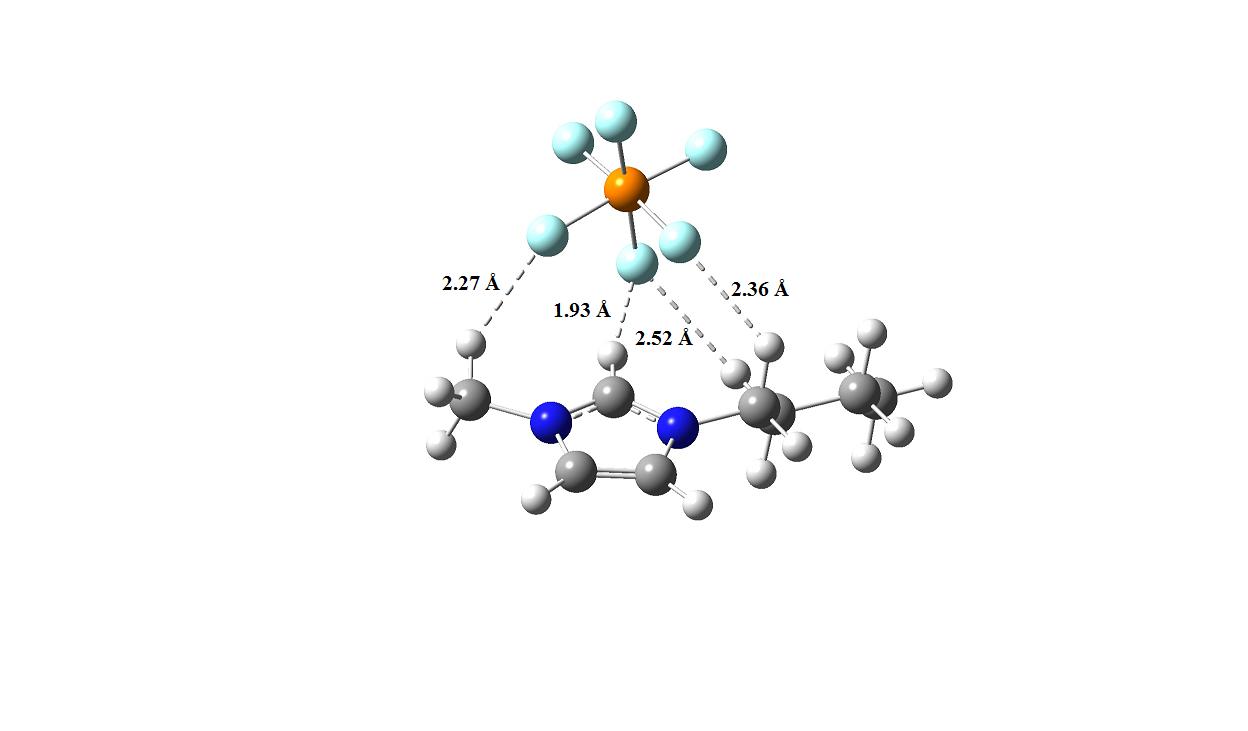 bmimPF6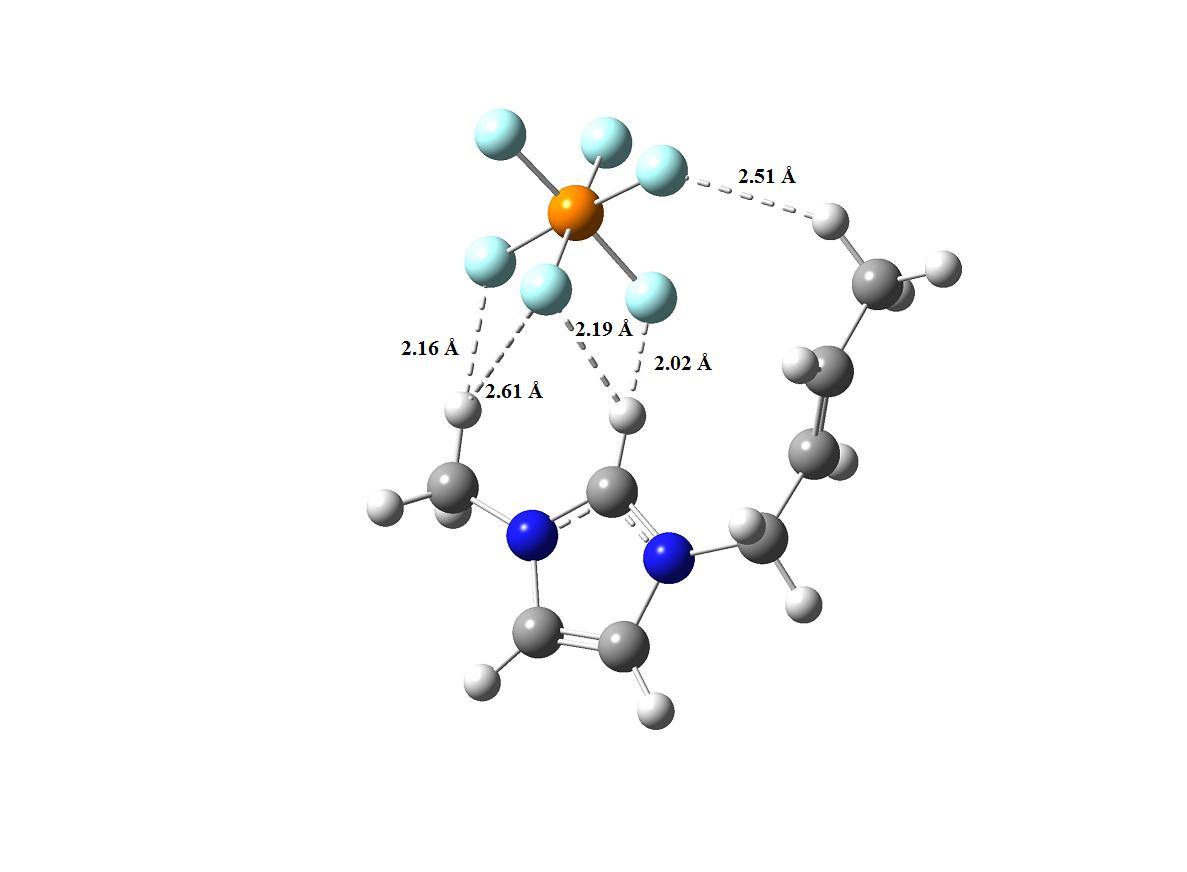 cmimPF6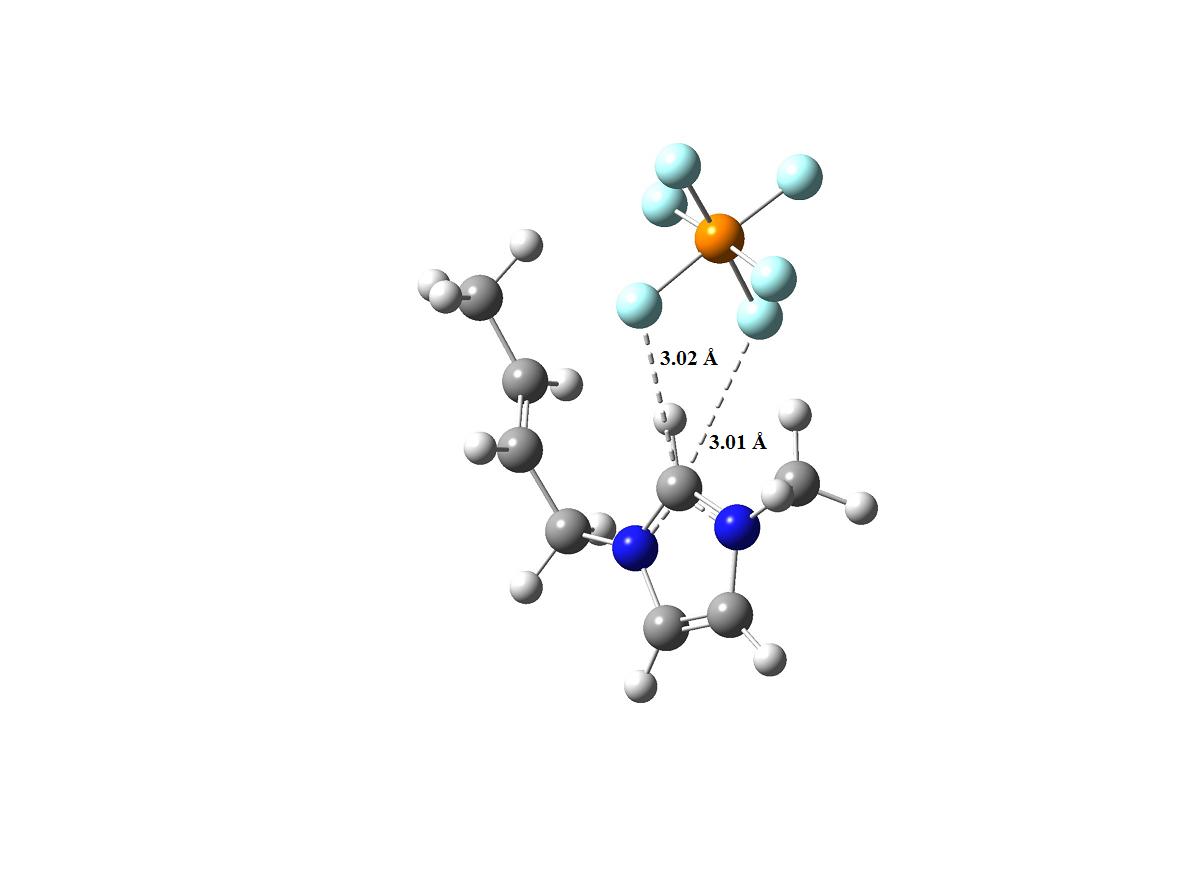 (c)cmimPF6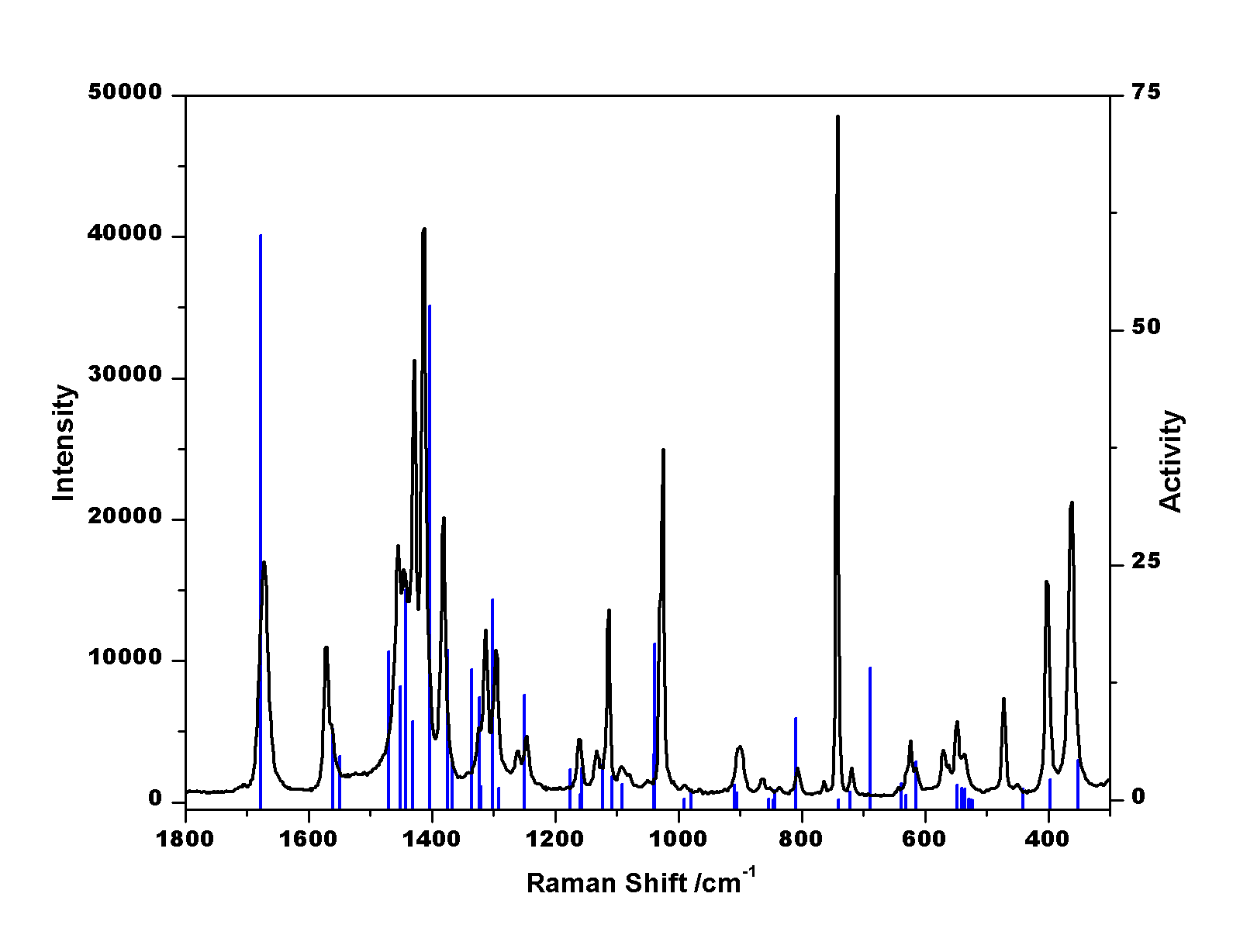 Fingerprint Region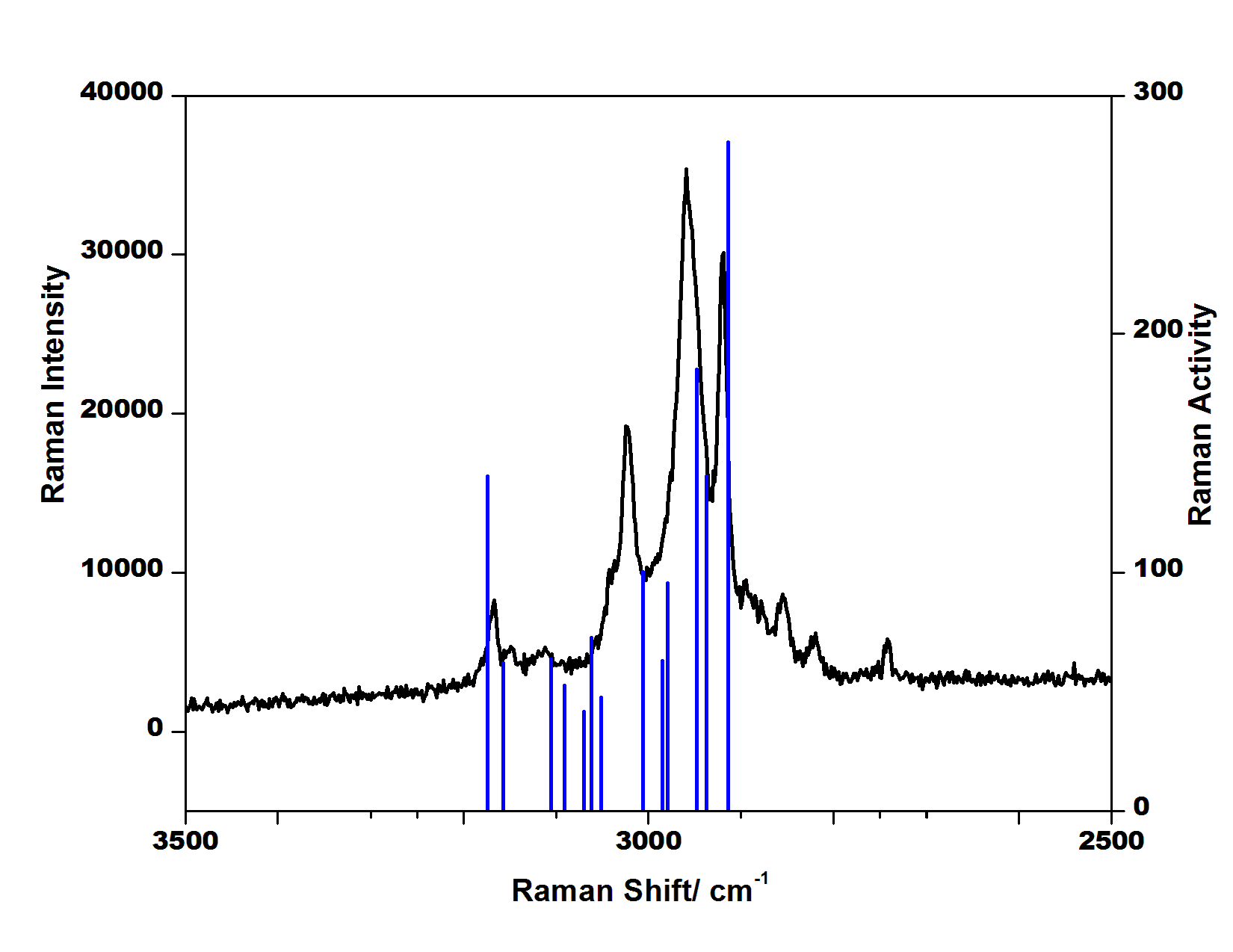 C-H RegioncmimPF6 /cm-1 bmimPF6/cm-1Assignment of bands19-Calculations predict exactly the same position. Combined anion-cation libration in which equatorial F moves a larger magnitude than the axial F. 69-Mainly cation libration (having rocking of terminal methyl group attached with the crotyl chain) 191-Motion is the same as that of 69 cm-1. Looks like 2nd over tone of 69 cm-1 band 362 (s)-Wagging motion involving the C=C. Since this bond is absent in bmim, the band disappears in bmimPF6. 400 414Ip bending of C2-H and methyl group 471472Scissoring in PF6 536 536P-F sym stretching, op bending of C2-H coupled with rocking of H-C-H in crotyl group 547 -C-C=C-C scissoring 570 568P-F scissoring 614 601N1-C7 stretching coupled with op bending of C2-H and C5-H 630 633Op bending (wagging) of C2-H and C4-H 721               698C-N stretching and C2-H ip bending and C-H bending in H-C=C-H741741Wagging of H-C4-C5-H 809-H-C=C-H twisting coupled with H-C-H rocking 902923Op bending of C2-H coupled with H-C-H rocking in butyl group 991              -H-C wagging in H-C=C-H in the crotyl group13281336Twisting of H-C in H-C=C-H1380-H-C wagging in H-C=C-H in the crotyl group1726-C=C  stretching in crotyl gr2914 2900C-H sym  stretching in CH2 (Bu gr) 2958 2960C-H asym  stretching in CH331683173C- H asym  stretching in H-C=C-H in ring32383233C2-H stretching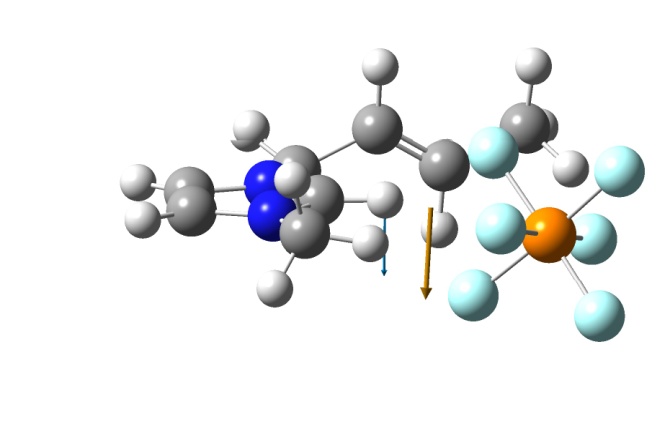 905cm-1 (shifted to 923 cm-1 in case of bmimPF6) Op bending of C2-H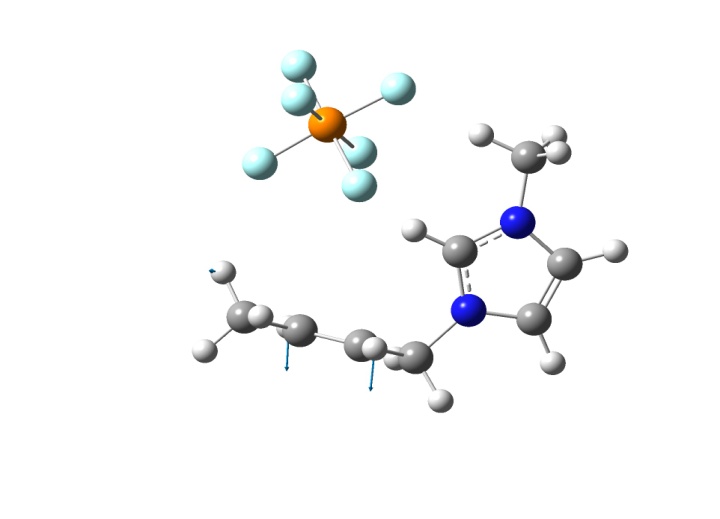 991cm-1 (absent in bmimPF6)Wagging of C-H in H-C=C-H 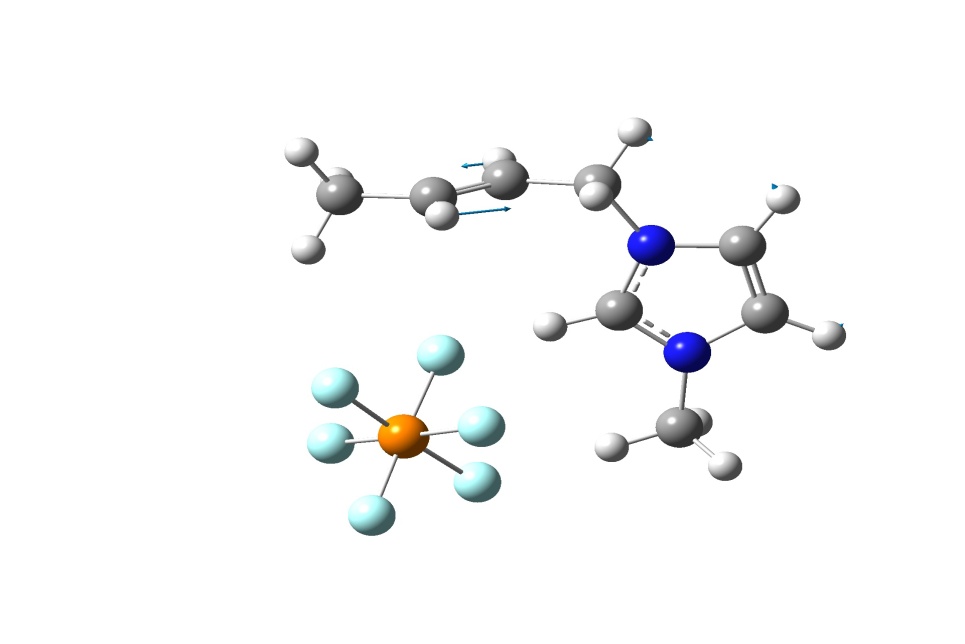 1335 cm-1  (H-C=C-H ip bending, absent in bmimPF6 )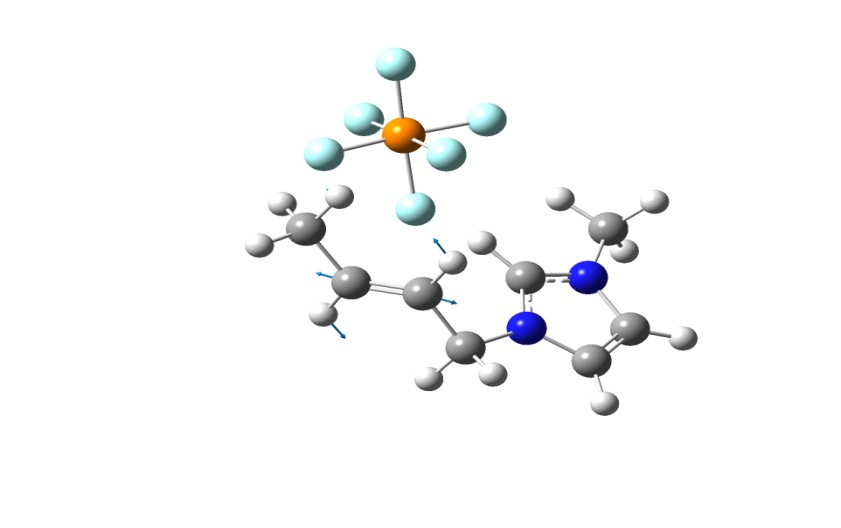 1726 cm-1  (C=C stretching, absent in bmimPF6)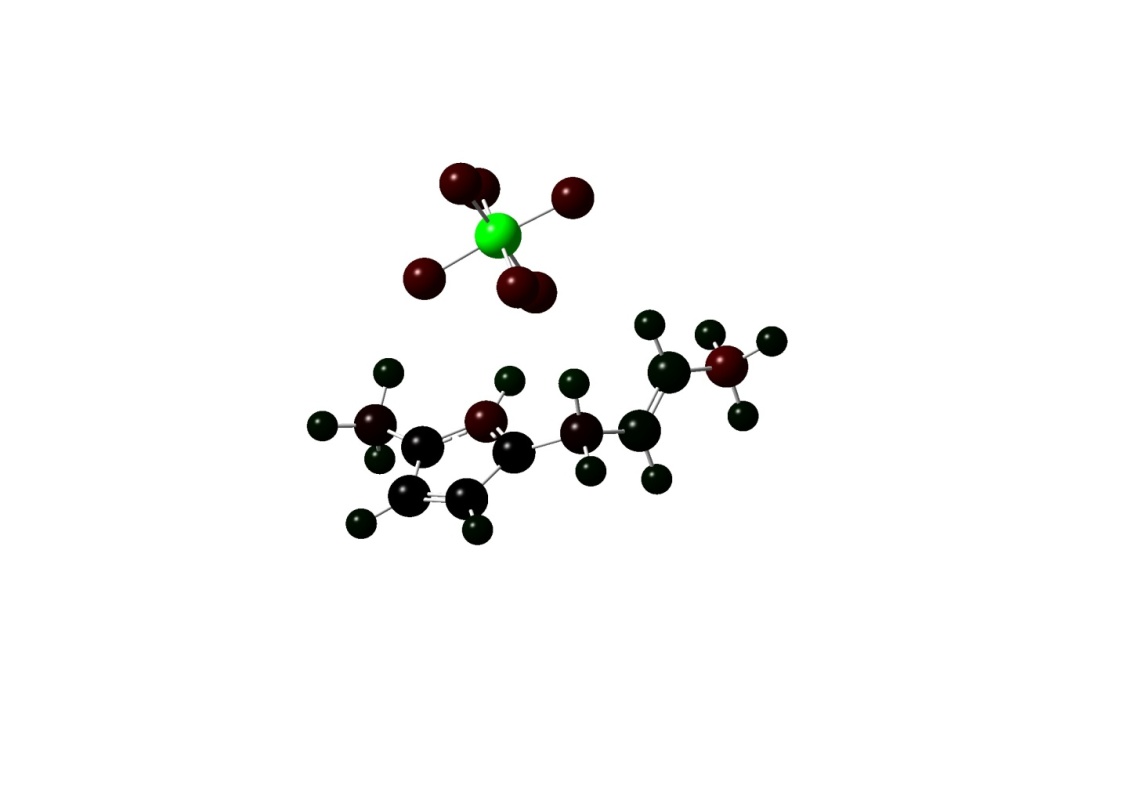 (a)cmimPF6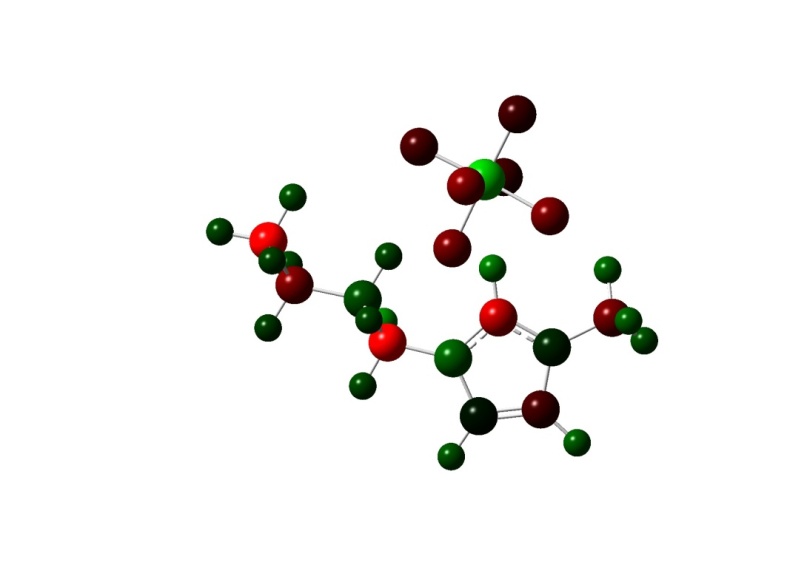 (b) bmimPF6ILsE(2) forC2-H (kcal/mol)Total E(2) for cation anion interaction (kcal/mol)Melting point (°C) [literature]cmimPF610.923.87229bmimPF68.317.4428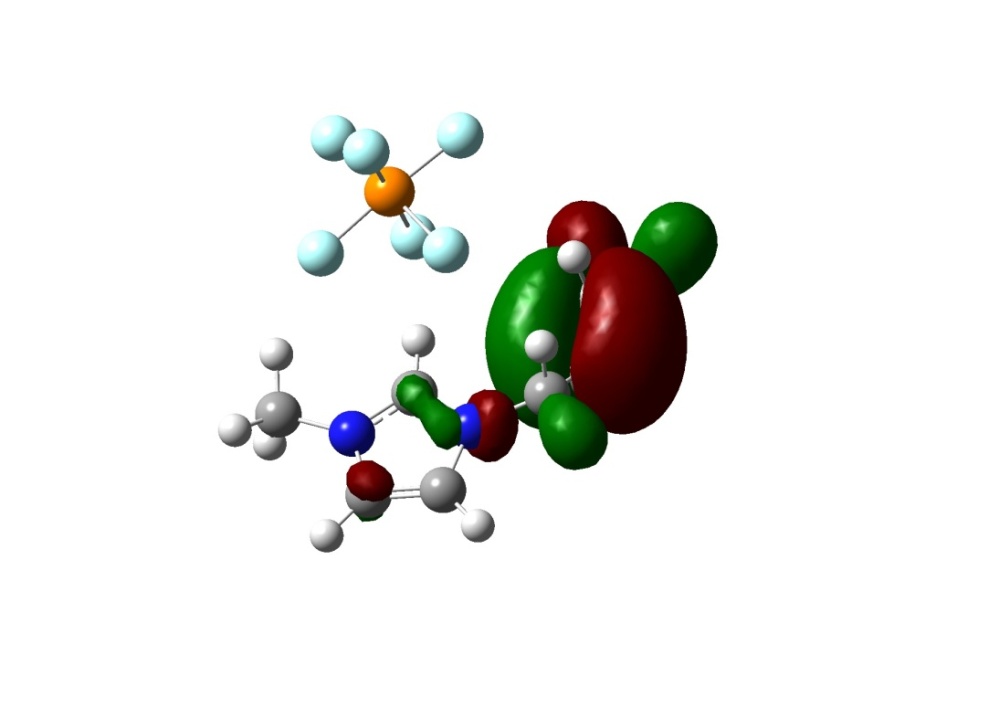 cmimPF6 (HOMO)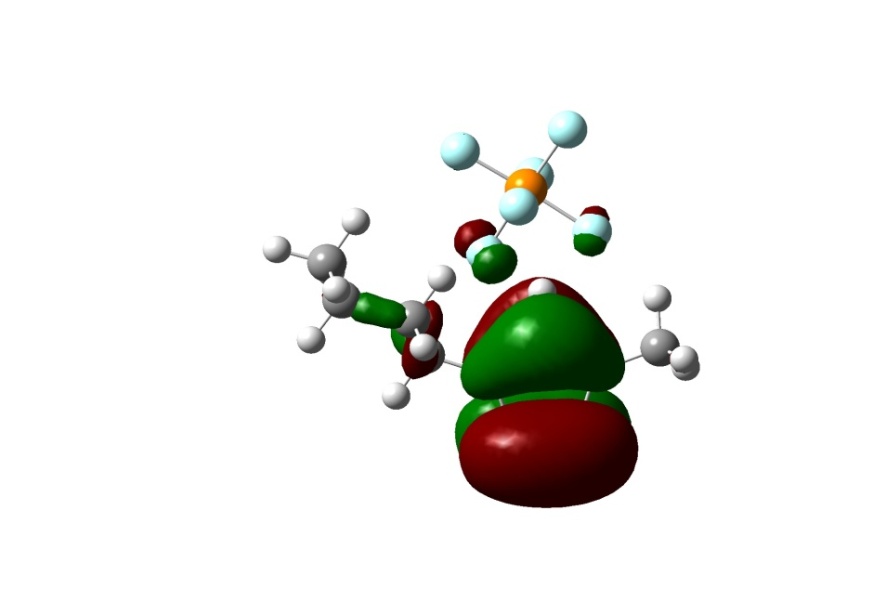 bmimPF6 (HOMO)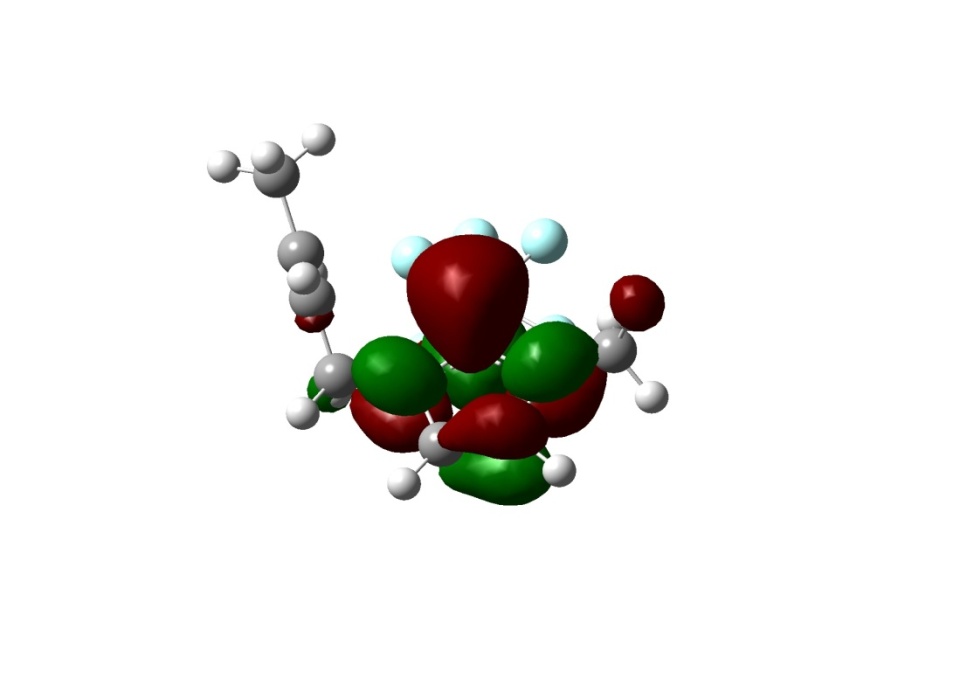 cmimPF6 (LUMO)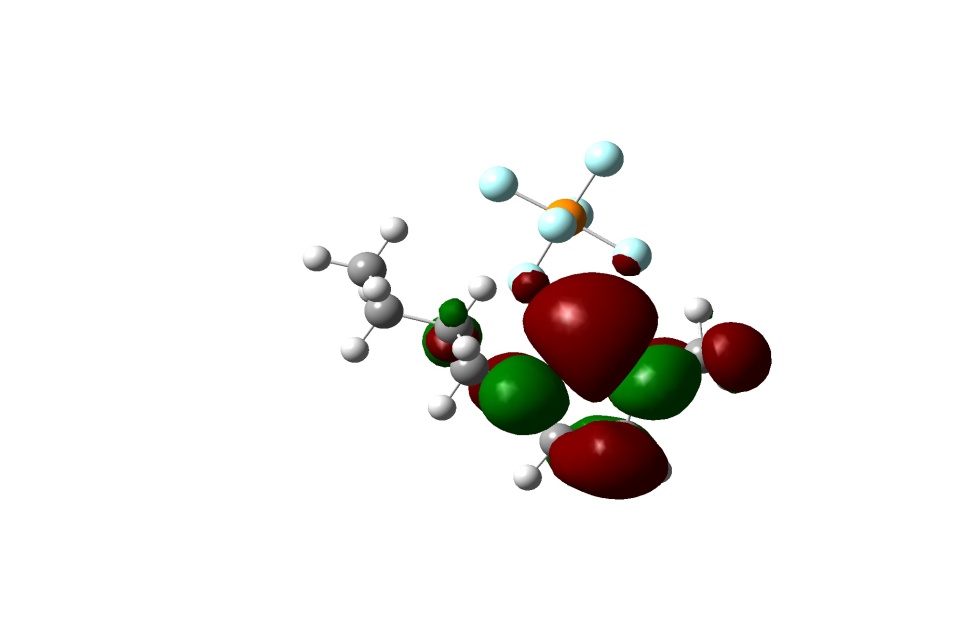 bmimPF6 (LUMO)